              Holiday Club Booking Form.   OCT 24th -27th 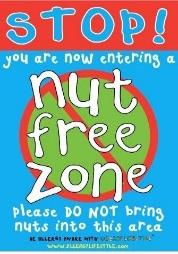         Costs;  Full Day;             £33.  Early Bird Rate;                £35 Normal rate.                                 Half Day;             £19  Early Bird Rate;                 £21 Normal rate.                          9/3 School day.   £25  Early Bird Rate;                 £28 Normal Rate.Early Bird Rate; given to bookings received before   Monday 4th Ocober Child/ren…………………………………………………………………………………………………………     Year group:…………………………                                         Terms and conditions    PLEASE ENSURE PACKED LUNCHES DO NOT CONTAIN ANY FOODS THAT CONTAIN NUTS.  THANK YOU.  You will be invoiced and expected to pay for all sessions that are booked regardless of whether your child attends.               Please note: bookings are subject to minimum numbers. Signed (parent or carer) ……………………………………………email address…………………………………….……………………......Date received………………………            Monday 24th            Monday 24th            Monday 24th            Monday 24th           Tuesday 25th           Tuesday 25th           Tuesday 25th           Tuesday 25th       Wednesday 26th       Wednesday 26th       Wednesday 26th       Wednesday 26th8.30/1pm   1/5.30    9/38.30 / 5.308.30 /1pm  1/5.30    9/38.30 /5.308.30 /1pm 1/5.309/38.30 /5.30            Thursday 27th            Thursday 27th            Thursday 27th            Thursday 27th8.30/1pm1/5.309/38.30 / 5.30